ANNUAL REPORT OF NSS 2021-2022The following activities done by National Service Scheme, GC Julana during 2021-2022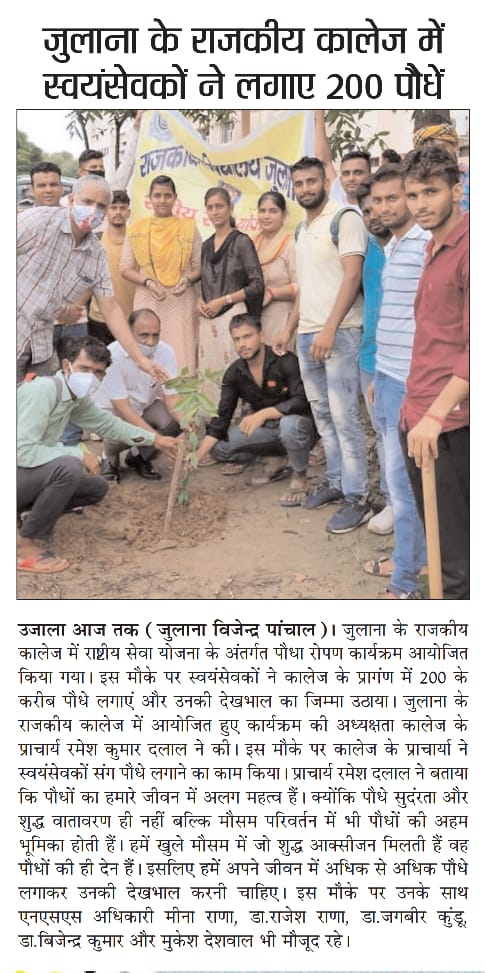 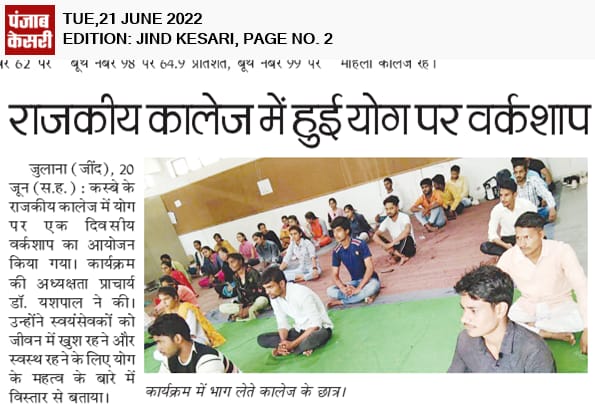 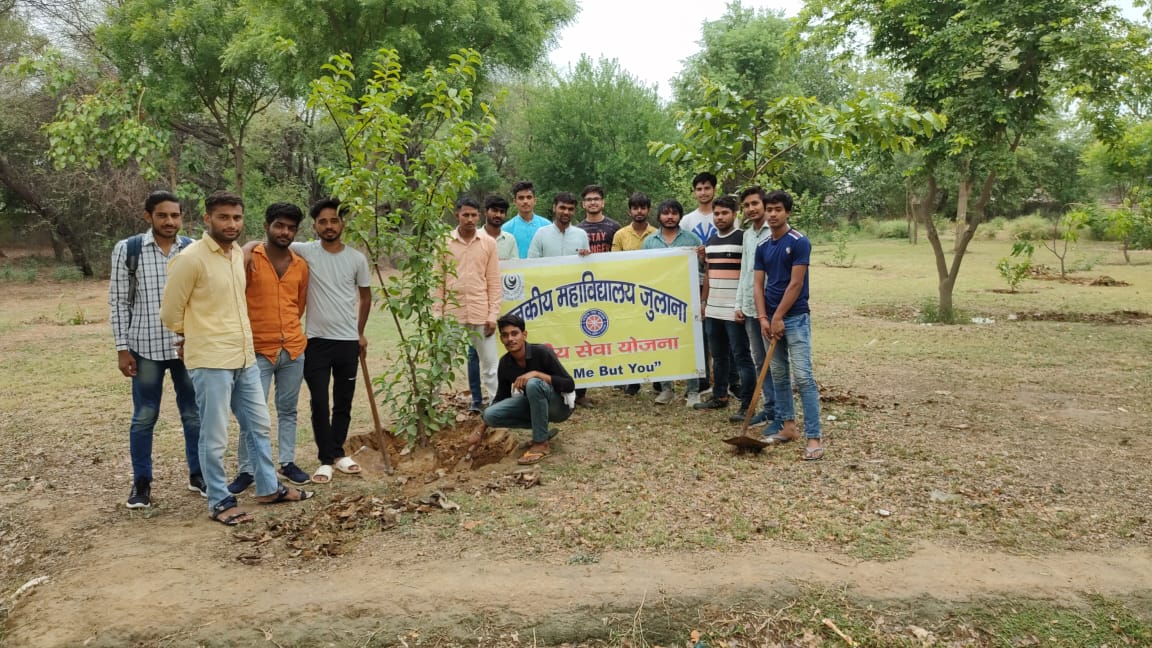 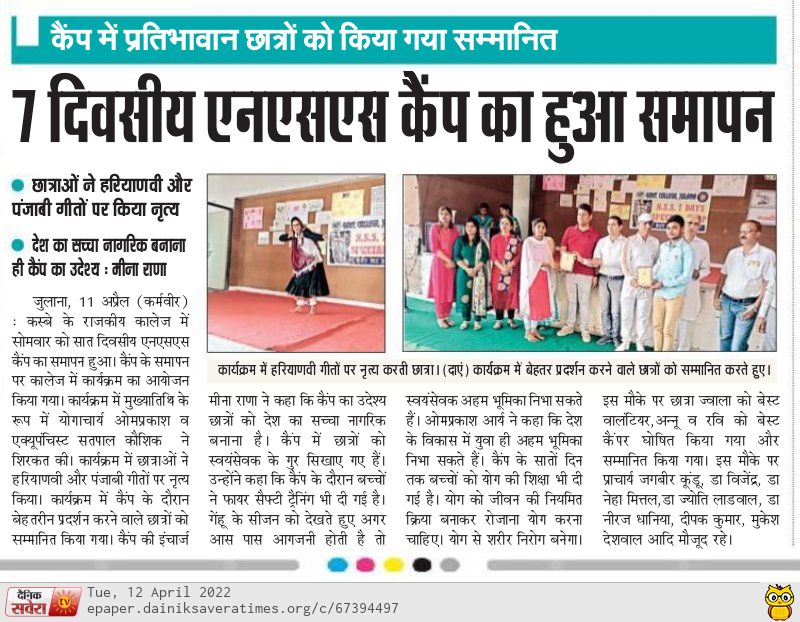 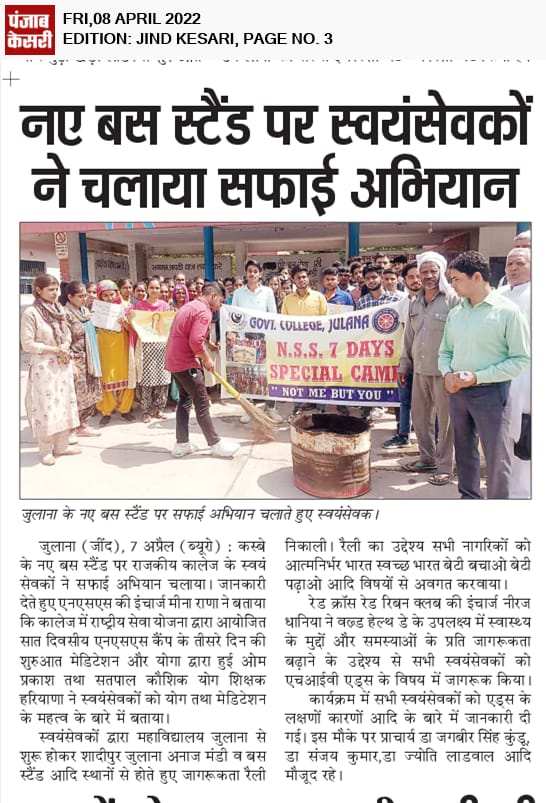 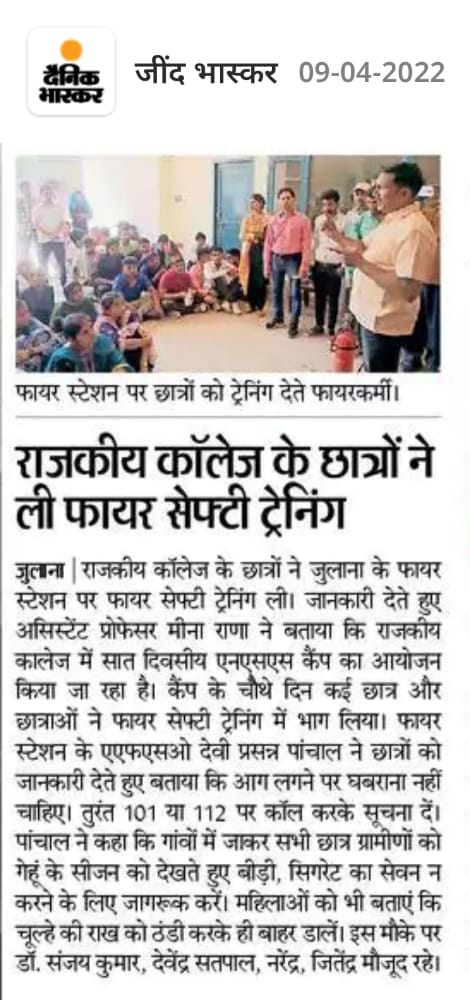 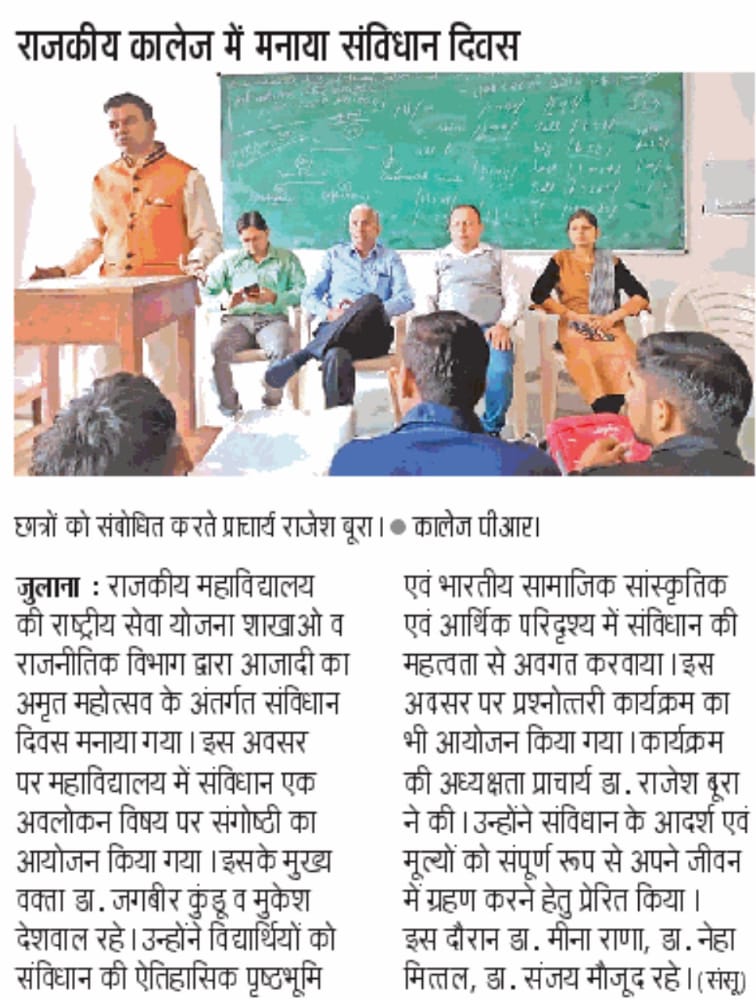 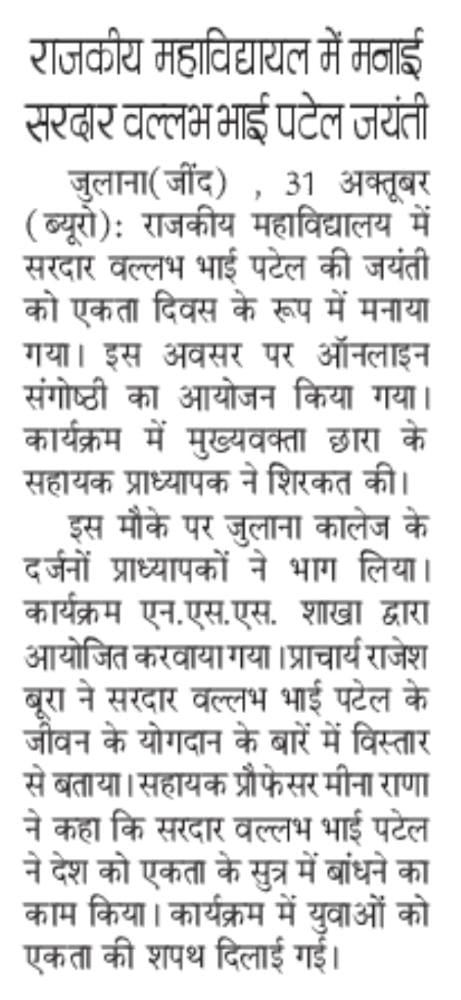 Sr. No.  DateTitle of ActivityParticipantsSummaryRemarks 29th July 2021Tree plantationNSS Volunteers Tree plantation done on 29/07/202206 Aug. 2021One Day Orientation ProgrammeNSS Volunteers NSS Programme Officers attended One Day Orientation Programme organized by CRSU, Jind01-15 Aug. 2021Swachhata PakhwadaNSS Volunteers Swachhata Pakhwada from 01-15 Aug. 2021 was celebrated.13Aug.-02 Oct. 2021Event “rendering of National Anthem of India”NSS Volunteers Under celebration of Azadi ka Amrit Mahotsav commenced from 13Aug.-02 Oct. 2021 NSS Programme Officers and volunteers participated in event “rendering of National Anthem of India” at http://rashtragaan.in.28th Aug. 2021One Day NSS CampNSS Volunteers One Day NSS Camp on Fit India Freedom Run 2.0 celebrated on 28/08/2021.24th Sep. 2021NSS DayNSS Volunteers NSS Day through online Interaction Programme celebrated on 24/09/2021.Sep. 2021Poshan MaahNSS Volunteers In month of September Poshan Maah celebrated.October 2021cleaning programsNSS Volunteers In month of October cleaning programs done.28th Oct. 2021Registration of NSS volunteersNSS Volunteers Registration of NSS volunteers done on 28/10/2021.31st  Oct. 2021National UnityNSS Volunteers National Unity Day celebrated on 31/10/2021.26th Nov. 2021National Constitution DayNSS Volunteers National Constitution Day celebrated on 26/11/2021.12th Jan. 2022National Youth DayNSS Volunteers National Youth Day celebrated on 12/01/2022.25th Jan. 2022National Voters DayNSS Volunteers National Voters Day celebrated on 25/01/2022.07th March 2022International Women’s DayNSS Volunteers International Women’s Day celebrated on 07/03/2022.22- 28 March 2022National Integration Camp at MMDU, Mullana ,AmbalaNSS Volunteers NSS programme officer Ms. Meena ,unit 1 attended National Integration Camp at MMDU, Mullana ,Ambala from 22- 28 March 2022.25th -  31st March 2022University level campNSS Volunteers NSS volunteers attended The university level camp at CRSU  from 25th -  31st March 2022.01 April 2022Priksha pe CharchaNSS Volunteers “Priksha pe Charcha” Programme attended by the NSS volunteers on 01/04/2022.05th -11th  April 2022NSS seven days special campNSS Volunteers The NSS seven days special camp organised by NSS units from  05th -11th  April 2022.28th April 2022NSS one day workshopNSS Volunteers NSS  programme officers and 16 volunteers attended NSS one day workshop at CRSU on 28/04/2022.3rd June 2022The World Bicycle DayNSS Volunteers The world bicycle day celebrated on 3rd June 2022.7th June 2022The World Environment DayNSS Volunteers Plantation on the occasion of The World Environment Day done by the NSS volunteers on 07/06 2022.18th June 2022NSS one day camp or One Day WorkshopNSS Volunteers NSS one day camp or one day workshop on “Yoga for Wellbeing “ held on 18th June 2022.